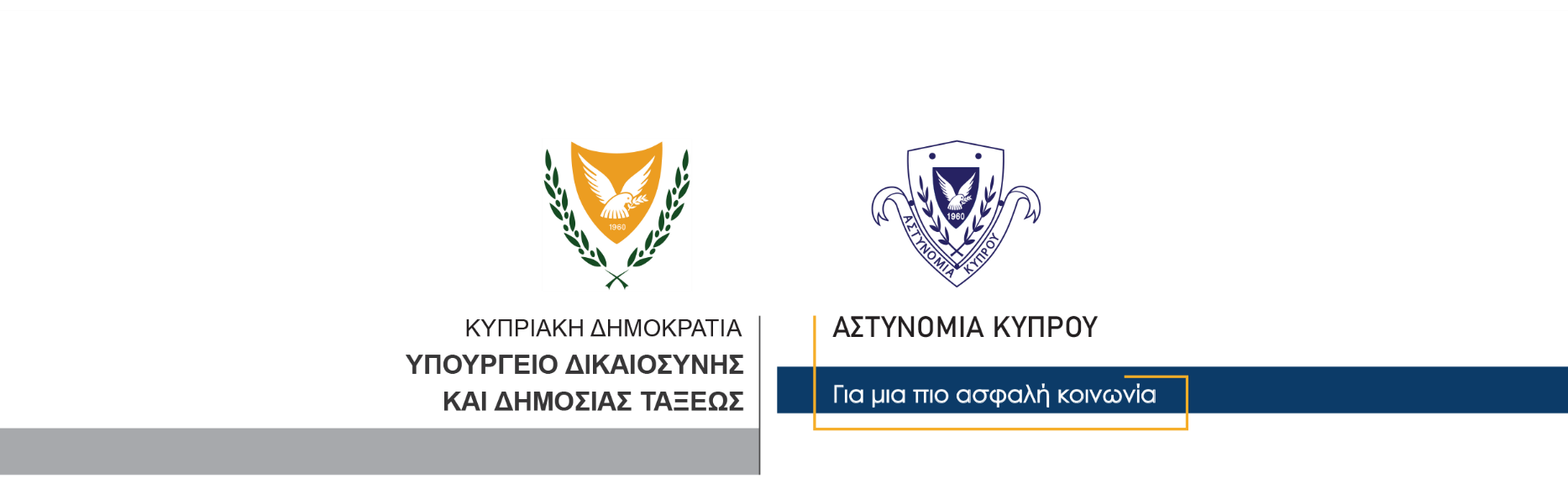 22 Ιανουαρίου, 2022Δελτίο Τύπου 3Υπό κράτηση με δικαστικά διατάγματα οι δύο ύποπτοι για υποθέσεις διαρρήξεων και κλοπών και κατοχής χειροβομβίδας και αριθμού φυσιγγίων	Υπό κράτηση με δικαστικά διατάγματα τέθηκαν οι δύο ύποπτοι, άντρας ηλικίας 33 ετών και γυναίκα ηλικίας 29 ετών, που συνελήφθησαν από μέλη της Αστυνομίας το πρωί σήμερα, όταν μετά από επιχείρηση έρευνας σε κατοικία που οι δύο τους διέμεναν στην Πάφο, εντοπίστηκε περιουσία που διερευνάται κατά πόσο αποτελεί προϊόν κλοπής, καθώς και μεγάλος αριθμός κυνηγετικών φυσιγγίων και μία χειροβομβίδα.	Οι 33χρονος και 29χρονη οδηγήθηκαν το μεσημέρι ενώπιον του Επαρχιακού Δικαστηρίου Πάφου, το οποίο ενέκρινε σχετικό αίτημα της Αστυνομίας, και εξέδωσε εναντίον του 33χρονου, διάταγμα κράτησης διάρκειας οκτώ ημερών, και εναντίον της 29χρονης, διάταγμα κράτησης διάρκειας πέντε ημερών, για σκοπούς αστυνομικών εξετάσεων.	Η επιχείρηση έρευνας στην κατοικία όπου εντοπίστηκαν να διαμένουν οι δύο ύποπτοι, πραγματοποιήθηκε λίγο μετά τις 6.00 το πρωί του Σαββάτου, με δικαστικό ένταλμα που εξασφαλίστηκε στη βάση στοιχείων που προέκυψαν για την εμπλοκή του 33χρονου στη διάπραξη εννέα συνολικά διαρρήξεων κατοικιών και κλοπών, καθώς και δύο κλοπών αυτοκινήτων, που διαπράχθηκαν στην Πάφο, (Σημερινό Αστυνομικό Δελτίο Αρ. 1, σχετικό).	Κατά την έρευνα στην κατοικία, τα μέλη της Αστυνομίας εντόπισαν μεγάλο αριθμό χρυσαφικών, συλλεκτικά νομίσματα, φορητούς ηλεκτρονικούς υπολογιστές, μία τηλεόραση, ηλεκτρικά εργαλεία, καθώς και μεγάλο αριθμό κυνηγετικών φυσιγγίων και μία χειροβομβίδα, μερικώς οξειδωμένη, ωστόσο σε λειτουργήσιμη κατάσταση.Οι εξετάσεις συνεχίζονται από το ΤΑΕ Πάφου.Κλάδος Επικοινωνίας                                              Υποδιεύθυνση Επικοινωνίας Δημοσίων Σχέσεων & Κοινωνικής Ευθύνης